Исх. № 513 от 23.12.2015                                                          ПОСТАНОВЛЕНИЕкомиссии по делам несовершеннолетних и защите их прав  при администрации Ханты-Мансийского районаот 22 декабря 2015 года                                                                             № 178        город Ханты-Мансийск, пер. Советский дом 2, кабинет 2314.15 часов Комиссия в составе председателя Гончаренко В.М., ответственного секретаря комиссии Бураковой М.Н., членов комиссии, а также приглашенных специалистов из органов и учреждений системы профилактики безнадзорности и правонарушений несовершеннолетних (согласно персональному списку по протоколу заседания комиссии № 33), рассмотрев информацию директора муниципального предприятия «ЖЭК-3» Ханты-Мансийского района о принятых мерах по предупреждению несчастных случаев с детьми, в том числе предупреждению фактов, аналогичных изложенным в информации Следственного управления   Следственного комитета России по Ханты-Мансийскому автономному округу – Югре от 14 сентября 2015 года, установила:В связи с предстоящим наступлением морозов, в соответствии 
с поступившим поручением заместителя Председателя Следственного комитета Российской Федерации муниципальным предприятием «ЖЭК-3» Ханты-Мансийского района организована работа по обеспечению безопасности несовершеннолетних в зимний период.В целях предупреждения чрезвычайных происшествий 
с несовершеннолетними в соответствии издан приказ муниципального предприятия «ЖЭК-3» от 19 ноября 2015 года № 278-п «О назначении ответственных лиц за безопасную эксплуатацию производственных зданий».В соответствии с вышеуказанным приказом запланировано обеспечить наличие знаков «вход воспрещен» на объектах МП «ЖЭК-3», не допускать нахождение несовершеннолетних детей и других посторонних лиц на территории производственных объектов, своевременно производить очистку снега и наледи с крыш производственных объектов, очистку подъездных путей и запасных выходов. В 22 населенных пунктах района назначены ответственные за исполнение мероприятий, предусмотренных приказом.Исходя из вышеизложенного, комиссия постановила:Принять к сведению информацию о планируемых мероприятиях по предупреждению несчастных случаев с детьми, в том числе предупреждению фактов, аналогичных изложенным в информации Следственного управления   Следственного комитета России по Ханты-Мансийскому автономному округу – Югре от 14 сентября 2015 года.Срок исполнения: 22 декабря 2015 года.Директору муниципального предприятия «ЖЭК-3» Ханты-Мансийского района:Направить в отдел по организации работы комиссии 
по делам несовершеннолетних и защите их прав администрации Ханты-Мансийского района информацию об исполнении мероприятий по предупреждению несчастных случаев с детьми, в том числе предупреждению фактов, аналогичных изложенным в информации Следственного управления   Следственного комитета России по Ханты-Мансийскому автономному округу – Югре от 14 сентября 2015 года.Разместить на информационных стендах населенных пунктов района информацию об ответственных лицах, номерах телефонов ответственных лиц.Срок исполнения: 30 декабря 2015 года.Информацию об исполнении настоящего постановления направить в отдел по организации работы комиссии по делам несовершеннолетних и защите их прав в установленные сроки.4. Контроль за выполнением постановления оставляю за собой. Председатель комиссии                                                           В.М.ГончаренкоО принятых мерах по предупреждению несчастных случаев с детьми, в том числе предупреждению фактов, аналогичных изложенным в информации Следственного управления Следственного комитета России по Ханты-Мансийскому автономному округу – Югре 
от 14 сентября 2015 года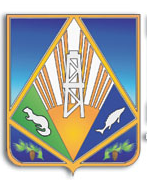 